Начисление за август: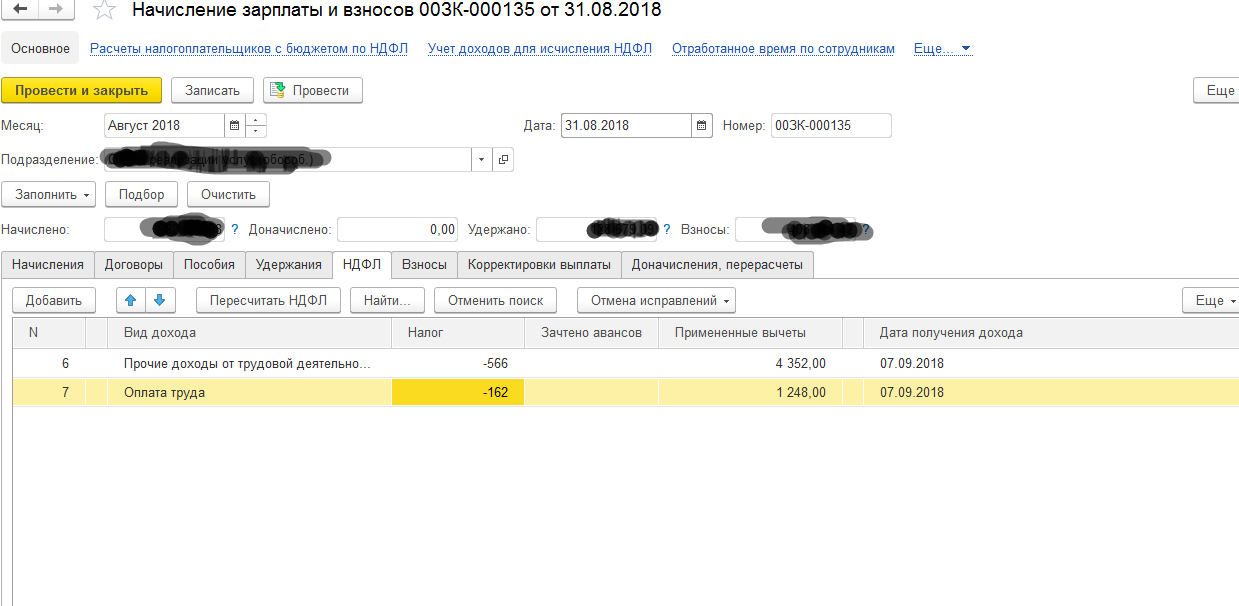 5600 применились вычеты за июнь, июль, август, сентябрь.До начисления за октябрь в релизе 3.1.8: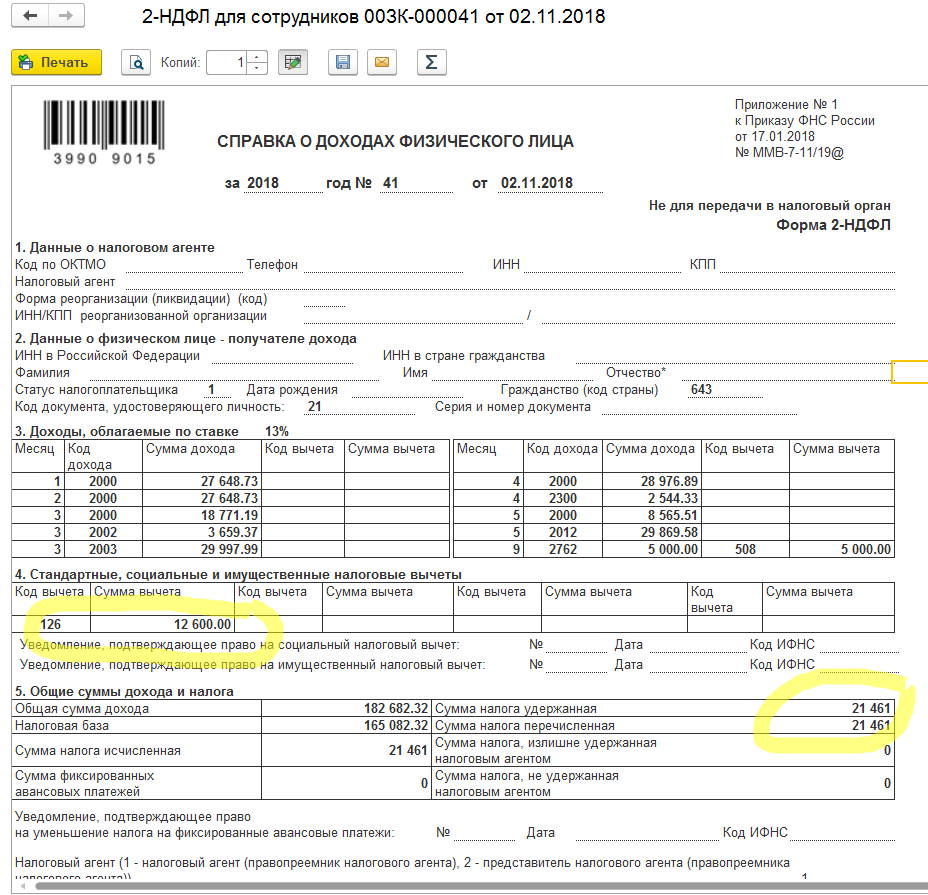 После начисления за октябрь в релизе 3.1.8: 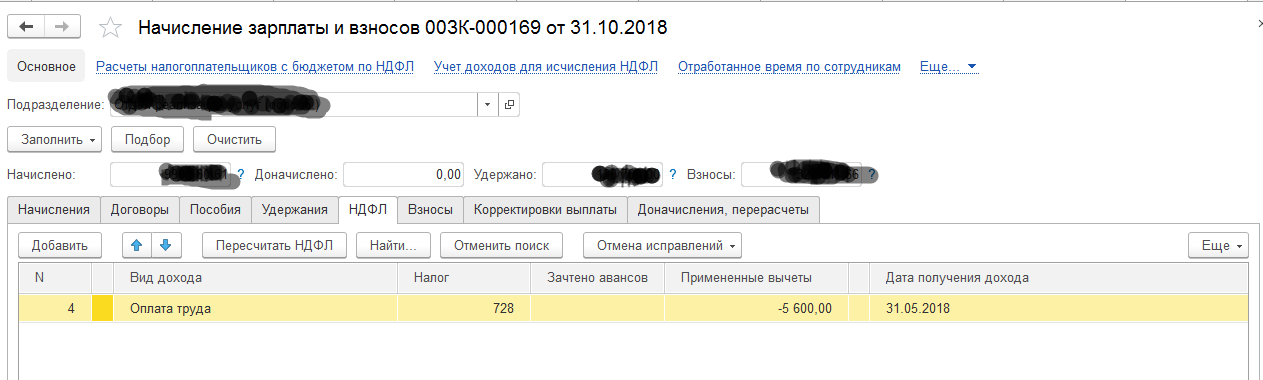 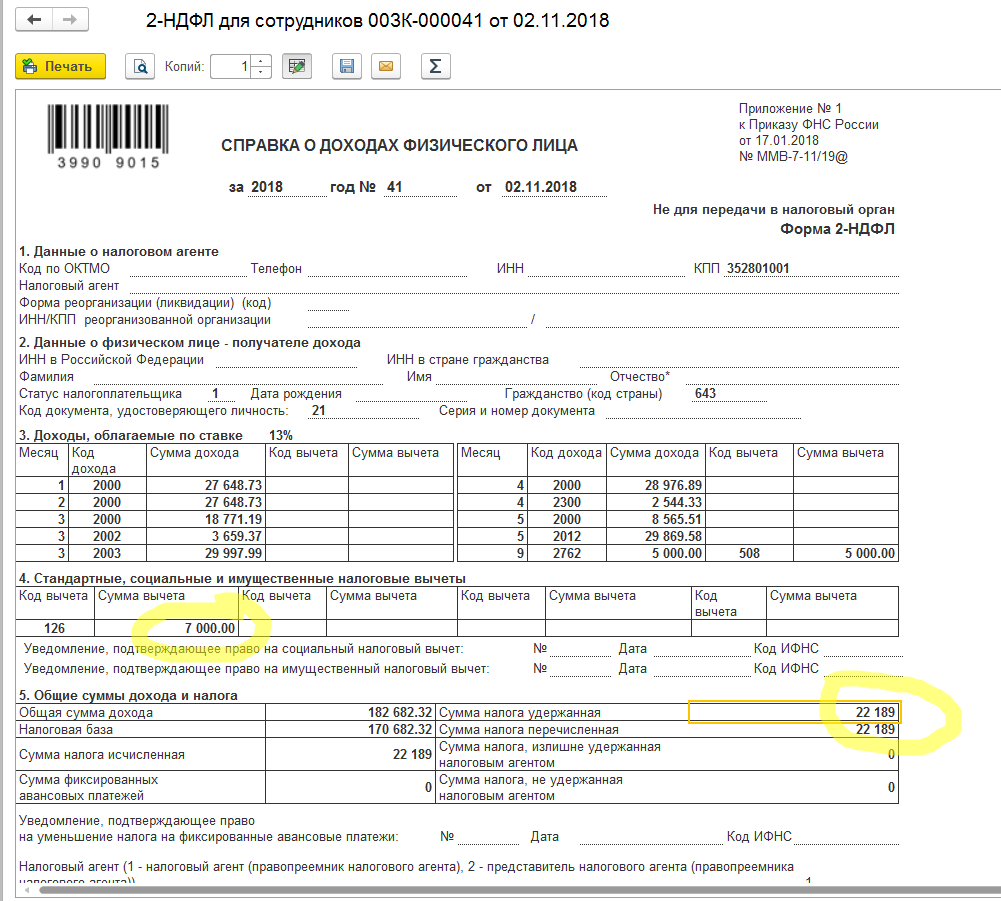 Если делать начисление за октябрь в релизе 3.1.7, то никаких записей  по сторнированию вычетов и, соответственно, начисления НДФЛ не возникает.